ProjektinformationBild: Från Kunskap till nytta 		Illustration av Maja Westman, Theory into Practice1 (1)RapporteringsdatumProjektets diarienr hos VinnovaProjektets diarienr hos VinnovaProjekttitelProjekttitelStartdatumSlutdatumProjektkoordinator (namn, organisationsnummer)Projektkoordinator (namn, organisationsnummer)Projektledare (namn, organisation, e-post, tfn)Projektledare (namn, organisation, e-post, tfn)ProjektpartnersProjektpartnersProjektbildMål, syfte och förväntad nyttaProjektets behovsägarePlanerade arbetspaket och förväntade leveranserPlanerade arbetspaket och förväntade leveranserArbetspaket (AP) nr 3Branschanpassat kommunikationsmaterialStart- och slutdatum2021-10-01 – 2021-12-31Ansvarig projektpartKarin Färnevik (köpt tjänst), APAE Konsult ABBeskrivning av innehållBaserat på presentationsmaterialet, illustrationer och förstudierapporten ta fram en populärrapport som är anpassad till respektive branschorganisations medlemmar.LeveransFärdigställ populärrapport för respektive branschorganisations medlemmar.Arbetspaket (AP) nr 4LanseringsseminariumStart- och slutdatum2021-10-01 – 2022-01-31Ansvarig projektpartHelena Gibson Ek, IQ SamhällsbyggnadBeskrivning av innehållPlanera, program- och resurssätta samt genomföra ett lanseringsevent där presentationsmaterialet används. LeveransGenomfört och dokumenterat lanseringseventetArbetspaket (AP) nr 0ProjektledningStart- och slutdatum2021-09-01 – 2022-03-31Ansvarig projektpartKarin Färnevik, APAE Konsult ABBeskrivning av innehållPlanera och ge förutsättningar för projektgruppens arbete så att det leder till leverans enligt projektplan.Löpande stämma av projektets tidplan och budget.Rapportera, och vid behov lyfta frågor, till styrgruppen.Sammanställa och rapportera projektets resultat och ekonomi till Vinnova, SIP Infra Sweden 2030 samt till SBUF.LeveransSlutrapport av projektet till Vinnova, SIP Infra Sweden 2030  och SBUF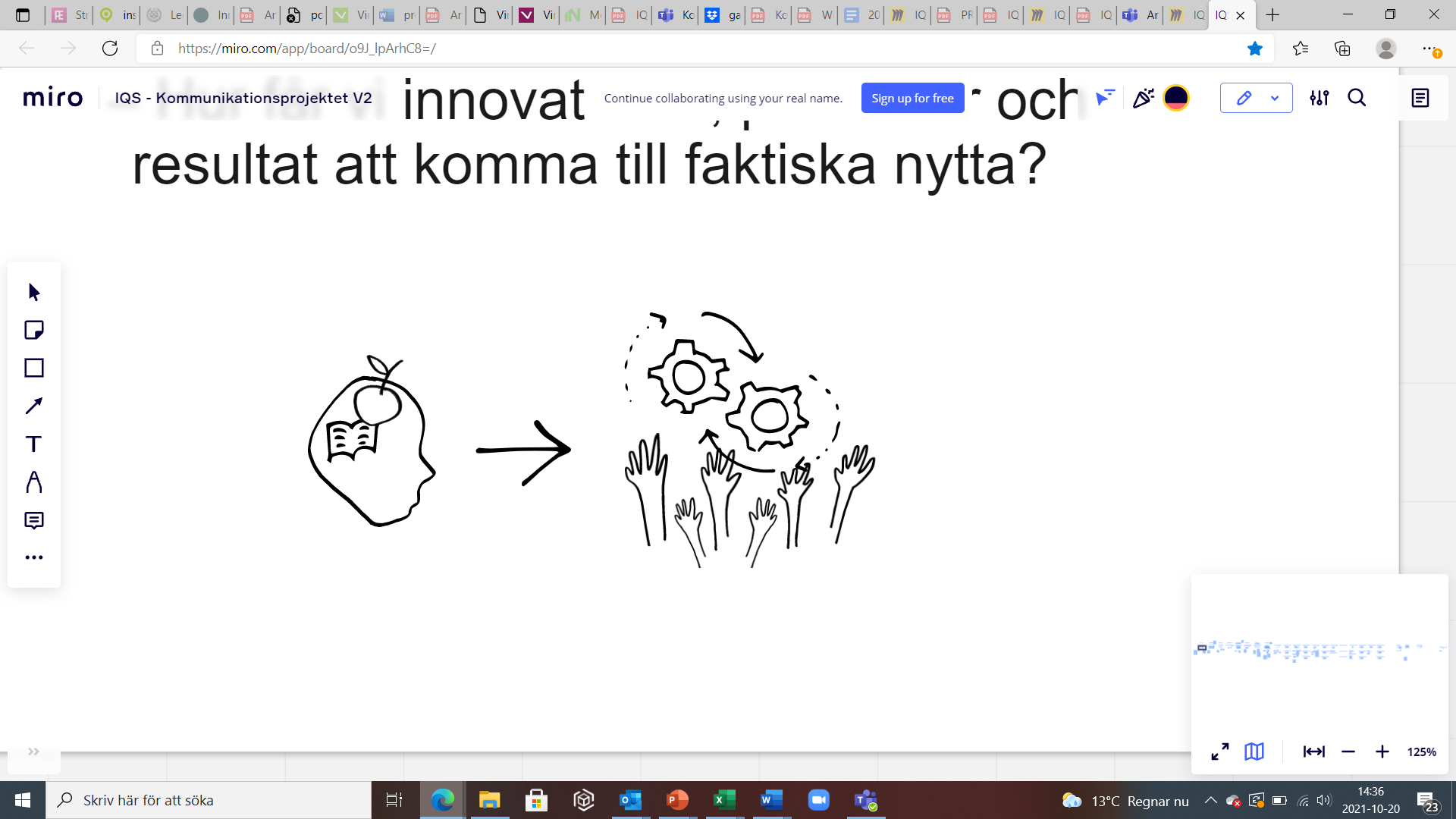 